Monday 8th July Tuesday 9th JulyWednesday 10th July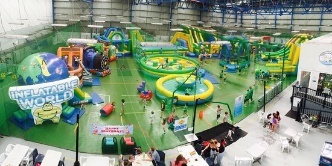 OSHC Ninja Warrior Day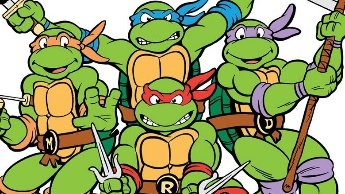 Lego Masters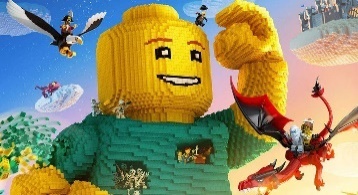 Thursday 11th JulyThursday 11th JulyThursday 11th JulyGAMES GAMES GAMES!!!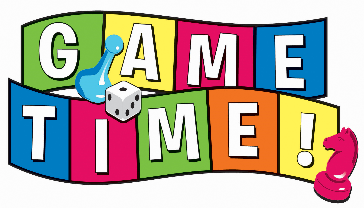 Lunch: Make Your Own Roll               Movie: Benchwarmers (PG)GAMES GAMES GAMES!!!Lunch: Make Your Own Roll               Movie: Benchwarmers (PG)GAMES GAMES GAMES!!!Lunch: Make Your Own Roll               Movie: Benchwarmers (PG)Friday 12th July Friday 12th July Friday 12th July Footsteps Dance Company 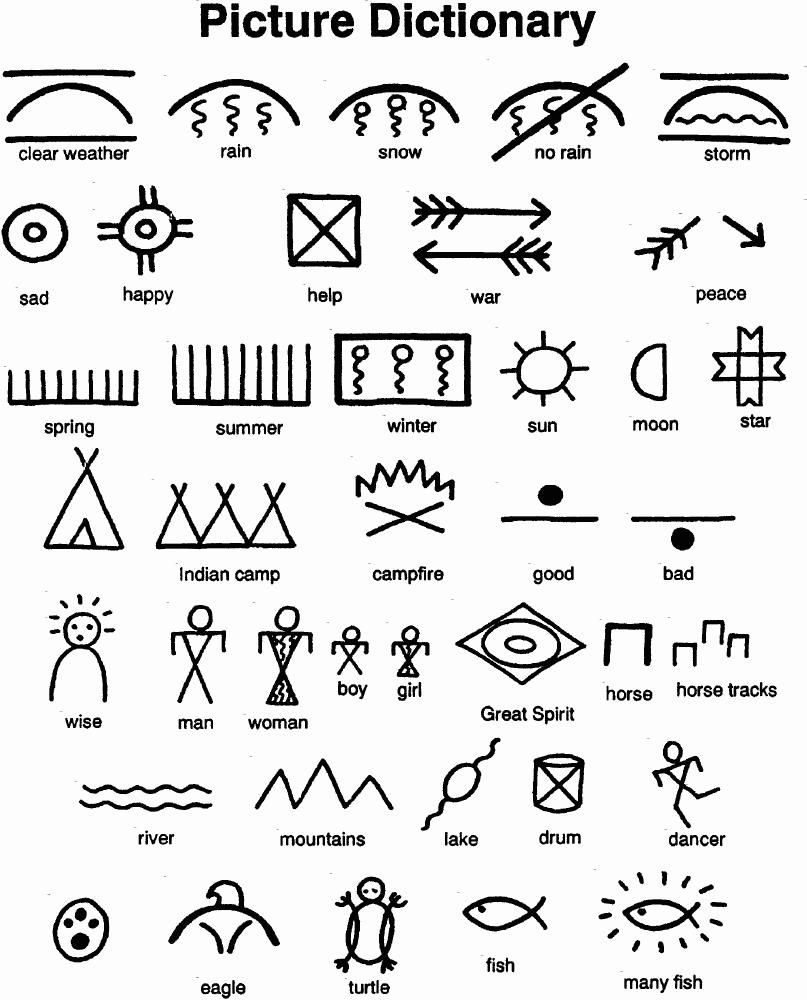 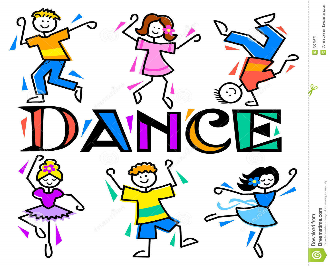     Presents Indigenous Australian Inspired Dance                           Lunch: Sausage Sizzle with Coleslaw & Potato Salad             Movie: Jump In (G)Footsteps Dance Company     Presents Indigenous Australian Inspired Dance                           Lunch: Sausage Sizzle with Coleslaw & Potato Salad             Movie: Jump In (G)Footsteps Dance Company     Presents Indigenous Australian Inspired Dance                           Lunch: Sausage Sizzle with Coleslaw & Potato Salad             Movie: Jump In (G)Alternative to the specified daily lunch is a Choice of a sandwich. Children may choose from chicken, tuna, ham, cheese, turkey, vegemite and or tomato, cucumber, lettuce.Alternative to the specified daily lunch is a Choice of a sandwich. Children may choose from chicken, tuna, ham, cheese, turkey, vegemite and or tomato, cucumber, lettuce.Alternative to the specified daily lunch is a Choice of a sandwich. Children may choose from chicken, tuna, ham, cheese, turkey, vegemite and or tomato, cucumber, lettuce.Monday 15th JulyTuesday 16th July Wednesday 17th JulyTaking a Trip To CHINA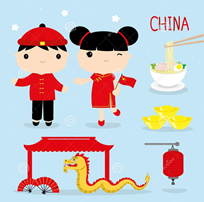 Lunch: Chicken Stir FryMovie: Mulan (G)Movies 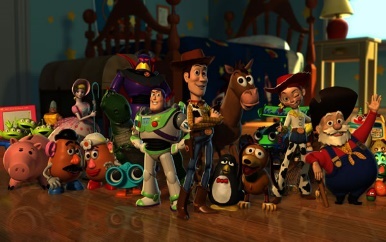 All Aboard the… Hogwarts Express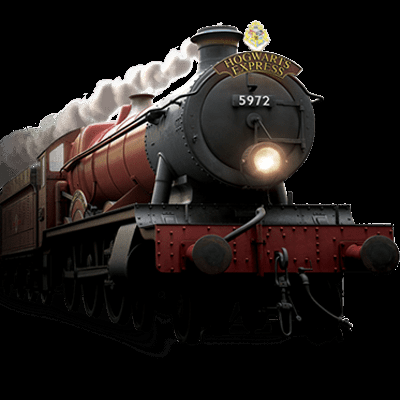 Thursday 18th JulyThursday 18th JulyThursday 18th July  Elizabeth Bowland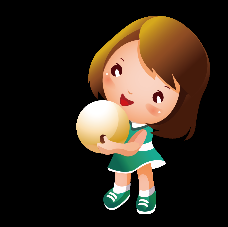 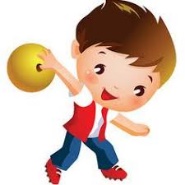                                          Lunch: Hot Dog, Fries & Drink         Movie: Surfs Up (G)  Elizabeth Bowland                                         Lunch: Hot Dog, Fries & Drink         Movie: Surfs Up (G)  Elizabeth Bowland                                         Lunch: Hot Dog, Fries & Drink         Movie: Surfs Up (G)Friday 19th JulyFriday 19th JulyFriday 19th JulyWinter Wooly Day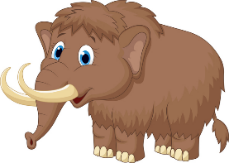 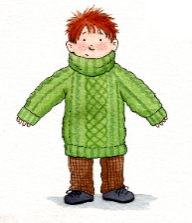 
                                       Lunch: Make Your Own Pizza            Movie: Ice Age 1 (G)Winter Wooly Day
                                       Lunch: Make Your Own Pizza            Movie: Ice Age 1 (G)Winter Wooly Day
                                       Lunch: Make Your Own Pizza            Movie: Ice Age 1 (G)Planned excursions maybe cancelled prior if conditions are deemed unsafe and such conditions would include the temperature or UV rating is too high or extreme weather. Planned excursions maybe cancelled prior if conditions are deemed unsafe and such conditions would include the temperature or UV rating is too high or extreme weather. Planned excursions maybe cancelled prior if conditions are deemed unsafe and such conditions would include the temperature or UV rating is too high or extreme weather. 